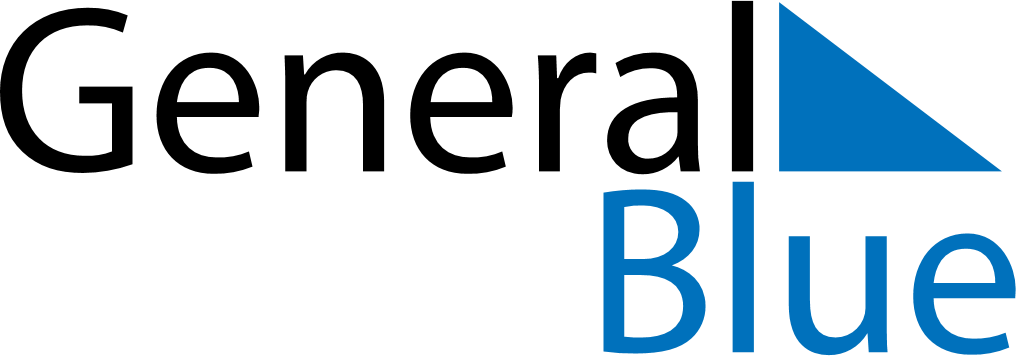 Daily PlannerNovember 6, 2023 - November 12, 2023Daily PlannerNovember 6, 2023 - November 12, 2023Daily PlannerNovember 6, 2023 - November 12, 2023Daily PlannerNovember 6, 2023 - November 12, 2023Daily PlannerNovember 6, 2023 - November 12, 2023Daily PlannerNovember 6, 2023 - November 12, 2023Daily Planner MondayNov 06TuesdayNov 07WednesdayNov 08ThursdayNov 09FridayNov 10 SaturdayNov 11 SundayNov 12MorningAfternoonEvening